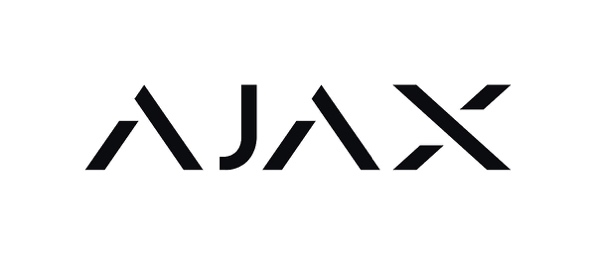 Ajax Systems — українська компанія, що розробляє та виробляє бездротові системи безпеки Ajax із можливостями розумного дому. У лінійці Ajax - 29 пристроїв: вони захищають приміщення від пограбування, пожежі, затоплення і дають можливість керувати електроприладами. Ми хочемо, щоб у кожному домі, офісі, на виробництві, безпека стала нормою, а не вимушеною мірою. Саме тому, сьогодні наші системи безпеки продаються у 96-и країнах світу.Наша компанія ніколи не стоїть на місці, ми постійно розвиваємось, нарощуємо потужності і, відповідно, команду. Наразі знаходимось в пушках Technical Support Engineer (ENG).Основні обов’язки:Консультація клієнтів компанії щодо наших продуктів, їх роботи та функціоналу;Реєстрація інформації про виникнення помилок, проблем з програмним забезпеченням, девайсами і т.д.;Тестування та/або вивчення нових пристроїв.Ключові вимоги:Вища/неповна вища технічна освіта;Знання основ фізики/електротехніки;Знання англійської мови не нижче рівня intermediate;Досвід надання консультації клієнтам;Грамотна усна та письмова мова;Досвід роботи з CRM (Bitrix24) та телефонією буде перевагою.Ми пропонуємо:Роботу у міжнародній технологічній компанії;Офіційне працевлаштування;Можливість особистісного та професійного зростання (корпоративні курси з англійської мови, навчання);Позмінний графік роботи;Корпоративну культуру на основі здорового глузду.Робота в Ajax Systems - це шанс зробити гіперстрибок в кар’єрі, попрацювати з міжнародними ринками й долучитися до створення розумного українського продукту, відомого на весь світ.Тому, якщо ти не боїшся нових викликів, саме час надіслати нам своє резюме.Контакти для зв’язку: Андрій+380639941745rushchyts.a@ajax.systems